ПриложениеУТВЕРЖДЕНраспоряжением Главымуниципального образования"Город Архангельск"от 14.10.2019 № 3578рПРОЕКТ МЕЖЕВАНИЯ территории муниципального образования "Город Архангельск" в границах ул. Победы и ул. Михаила Новова площадью 12,8432 гаВведениеПроект межевания территории в границах ул. Победы и ул. Михаила Новова выполнен на основании распоряжения Главы муниципального образования "Город Архангельск" от 11.09.2018 № 2606р "О подготовке проекта межевания территории муниципального образования "Город Архангельск" в границах ул.Победы и ул.М.Новова площадью 12,8432 га".Проект межевания разработан в соответствии с Градостроительным кодексом Российской Федерации от 29.12.2004 №190-ФЗ; Земельным кодексом Российской Федерации от 25.10.2001 №136-ФЗ; СП 42.13330 "Градостроительство. Планировка и застройка городских и сельских поселений. Актуализированная редакция СНиП 2.07.01-89*"; СНиП 11-04-2003 "Инструкция о порядке разработки, согласования, экспертизы и утверждения градостроительной документации".В работе учитывалась и анализировалась следующая документация:Генеральный план муниципального образования "Город Архангельск", утвержденный решением Архангельского городского Совета депутатов 
от 26.05.2009 № 872 (с изменениями);проект планировки района "Экономия" муниципального образования "Город Архангельск", утвержденный распоряжением мэра города Архангельска 06.09.2013 № 2545р;распоряжение Главы муниципального образования "Город Архангельск" от 11.09.2018 № 2606р "О подготовке проекта межевания территории муниципального образования "Город Архангельск" в границах ул.Победы 
и ул.М.Новова площадью 12,8432 га";Правила землепользования и застройки муниципального образования "Город Архангельск", утвержденные решением Архангельской городской думы от 13.12.2012 №516 (с изменениями и дополнениями);топографический план масштаба 1:500, выданный департаментом градо-строительства Администрации муниципального образования "Город Архангельск";кадастровый план территории от 10.08.2018 № 29/ИСХ/18-288441, выданный филиалом ФГБУ "ФКП Росреестра" по Архангельской области 
и Ненецкому автономному округу на кадастровый квартал 29:22:011202;кадастровый план территории от 26.08.2018 № 2900/201/18-195091, выданный филиалом ФГБУ "ФКП Росреестра" по Архангельской области 
и Ненецкому автономному округу на кадастровый квартал 29:22:011310.Пояснительная запискаПри анализе исходной документации выявлено, что проектируемые земельные участки, расположенные в границах ул. Победы и ул. Михаила Новова, будут сформированы в кадастровых кварталах 29:22:011202 
и 29:22:011310 на территории, в отношении которой подготовлен проект планировки района "Экономия" муниципального образования "Город Архангельск", утвержденный распоряжением мэра города Архангельска 06.09.2013 № 2545р.Проект межевания данной территории выполняется в 3 этапа:1 этап:Под объектом, расположенным по адресу: Архангельская область, 
г. Архангельск, Маймаксанский территориальный округ, по ул. Победы, сформирован земельный участок ЗУ1 площадью 5393 кв. м с разрешенным использованием: "общественное использование объектов капитального строительства, предпринимательство". Под объектом, расположенным по адресу: Архангельская область, 
г. Архангельск, Маймаксанский территориальный округ, по ул. Победы, дом 
№ 85, сформирован земельный участок ЗУ2 площадью 3204 кв. м 
с разрешенным использованием: "для эксплуатации многоквартирного жилого дома". Под объектом, расположенным по адресу: Архангельская область, 
г. Архангельск, Маймаксанский территориальный округ, по ул. Родионова, сформирован земельный участок ЗУ3 площадью 799 кв. м с разрешенным использованием: "для эксплуатации объектов коммунального обслуживания".Под объектом, расположенным по адресу: Архангельская область, 
г. Архангельск, Маймаксанский территориальный округ, по ул. Родионова, дом № 18, сформирован земельный участок ЗУ4 площадью 3871 кв. м с разрешенным использованием: "для эксплуатации многоквартирного жилого дома". Под объектом, расположенным по адресу: Архангельская область, 
г. Архангельск, Маймаксанский территориальный округ, по ул. Родионова, дом № 20, сформирован земельный участок ЗУ5 площадью 4292 кв. м с разрешенным использованием: "для эксплуатации многоквартирного жилого дома". Под объектом, расположенным по адресу: Архангельская область, 
г. Архангельск, Маймаксанский территориальный округ, по ул. Родионова, дом № 22, сформирован земельный участок ЗУ6 площадью 1576 кв. м с разрешенным использованием: "для эксплуатации индивидуального жилого дома". Под объектом, расположенным по адресу: Архангельская область, 
г. Архангельск, Маймаксанский территориальный округ, по ул. Победы, сформирован земельный участок ЗУ7 площадью 14122 кв. м с разрешенным использованием: "общественное использование объектов капитального строительства, предпринимательство". Под объектом, расположенным по адресу: Архангельская область, 
г. Архангельск, Маймаксанский территориальный округ, по ул. Родионова, сформирован земельный участок ЗУ8 площадью 4260 кв. м с разрешенным использованием: "отдых (рекреация)". Под объектом, расположенным по адресу: Архангельская область, 
г. Архангельск, Маймаксанский территориальный округ, по ул. Родионова, дом № 10, сформирован земельный участок ЗУ9 площадью 2776 кв. м с разрешенным использованием: "для эксплуатации многоквартирного жилого дома". В границах земельного участка ЗУ9 необходимо сформировать часть земельного участка :ЗУ9/чзу1 площадью 43 кв. м в целях обеспечения земельного участка доступом к водоразборной колонке. Под объектом, расположенным по адресу: Архангельская область, 
г. Архангельск, Маймаксанский территориальный округ, по ул. Родионова, дом № 6, сформирован земельный участок ЗУ10 площадью 3543 кв. м с разрешенным использованием: "для эксплуатации многоквартирного жилого дома". В границах земельного участка ЗУ10 необходимо сформировать часть земельного участка :ЗУ10/чзу1 площадью 475 кв. м в целях обеспечения земельного участка 29:22:011202:200 доступом к землям общего пользования. Под объектом, расположенным по адресу: Архангельская область, 
г. Архангельск, Маймаксанский территориальный округ, по ул. Победы, дом 
№ 81, сформирован земельный участок ЗУ11 площадью 4599 кв. м с разрешенным использованием: "для эксплуатации многоквартирного жилого дома". По адресу: Архангельская область, г. Архангельск, Маймаксанский территориальный округ сформирован земельный участок ЗУ12 площадью 
19357 кв. м с разрешенным использованием: "для размещения линейного объекта". Под объектом, расположенным по адресу: Архангельская область, 
г. Архангельск, Маймаксанский территориальный округ, по ул. Родионова, дом № 5, сформирован земельный участок ЗУ13 площадью 1054 кв. м с разрешенным использованием: "для эксплуатации индивидуального жилого дома". Под объектом, расположенным по адресу: Архангельская область, 
г. Архангельск, Маймаксанский территориальный округ, по ул. Родионова, дом № 21, сформирован земельный участок ЗУ14 площадью 1707 кв. м с разрешенным использованием: "для эксплуатации индивидуального жилого дома". В границах земельного участка ЗУ14 необходимо сформировать часть земельного участка :ЗУ14/чзу1 площадью 100 кв. м в целях обеспечения земельного участка ЗУ13 доступом к землям общего пользования. Под объектом, расположенным по адресу: Архангельская область, 
г. Архангельск, Маймаксанский территориальный округ, по ул. Родионова, дом № 19, сформирован земельный участок ЗУ15 площадью 1990 кв. м с разрешенным использованием: "для эксплуатации многоквартирного жилого дома". Под объектом, расположенным по адресу: Архангельская область, 
г. Архангельск, Маймаксанский территориальный округ, по ул. Родионова, дом № 17, сформирован земельный участок ЗУ16 площадью 2639 кв. м с разрешенным использованием: "для эксплуатации многоквартирного жилого дома". Под объектом, расположенным по адресу: Архангельская область, 
г. Архангельск, Маймаксанский территориальный округ, по ул. Родионова, дом № 3, сформирован земельный участок ЗУ17 площадью 4721 кв. м с разрешенным использованием: "для эксплуатации многоквартирного жилого дома". Под объектом, расположенным по адресу: Архангельская область, 
г. Архангельск, Маймаксанский территориальный округ, по ул. Родионова, дом № 7, сформирован земельный участок ЗУ18 площадью 1071 кв. м с разрешенным использованием: "для эксплуатации многоквартирного жилого дома". Под объектом, расположенным по адресу: Архангельская область, 
г. Архангельск, Маймаксанский территориальный округ, по ул. Родионова, дом № 15, сформирован земельный участок ЗУ19 площадью 3144 кв. м с разрешенным использованием: "для эксплуатации индивидуального жилого дома". Под объектом, расположенным по адресу: Архангельская область, 
г. Архангельск, Маймаксанский территориальный округ, по ул. Родионова, дом № 12, сформирован земельный участок ЗУ20 площадью 2900 кв. м с разрешенным использованием: "для эксплуатации индивидуального жилого дома". Под объектом, расположенным по адресу: Архангельская область, 
г. Архангельск, Маймаксанский территориальный округ, по ул. Родионова, дом № 11, сформирован земельный участок ЗУ21 площадью 2574 кв. м с разрешенным использованием: "для эксплуатации многоквартирного жилого дома". В границах земельного участка ЗУ21 необходимо сформировать часть земельного участка :ЗУ21/чзу1 площадью 193 кв. м в целях обеспечения земельного участка доступом к водоразборной колонке.Под объектом, расположенным по адресу: Архангельская область, 
г. Архангельск, Маймаксанский территориальный округ, по ул. Родионова, дом № 9, сформирован земельный участок ЗУ22 площадью 1343 кв. м с разрешенным использованием: "для эксплуатации многоквартирного жилого дома". Под объектом, расположенным по адресу: Архангельская область, 
г. Архангельск, Маймаксанский территориальный округ, по ул. Родионова, дом № 1, сформирован земельный участок ЗУ23 площадью 1659 кв. м с разрешенным использованием: "для эксплуатации многоквартирного жилого дома". Под объектом, расположенным по адресу: Архангельская область, 
г. Архангельск, Маймаксанский территориальный округ, по ул. Победы, дом 
№ 75, сформирован земельный участок ЗУ24 площадью 1705 кв. м с разрешенным использованием: "для эксплуатации многоквартирного жилого дома". Под объектом, расположенным по адресу: Архангельская область, 
г. Архангельск, Маймаксанский территориальный округ, по пер. Восьмой, дом № 133, сформирован земельный участок ЗУ25 площадью 1330 кв. м с разрешенным использованием: "для эксплуатации индивидуального жилого дома". В границах земельного участка ЗУ25 необходимо сформировать часть земельного участка :ЗУ25/чзу1 площадью 219 кв. м в целях обеспечения земельного участка 29:22:011202:21 доступом к землям общего пользования. Под объектом, расположенным по адресу: Архангельская область, 
г. Архангельск, Маймаксанский территориальный округ, по ул. Победы, сформирован земельный участок ЗУ26 площадью 17449 кв. м с разрешенным использованием: "общественное использование объектов капитального строительства, предпринимательство".Под объектом, расположенным по адресу: Архангельская область, 
г. Архангельск, Маймаксанский территориальный округ, по ул. Родионова, сформирован земельный участок ЗУ40 площадью 569 кв. м с разрешенным использованием: "для эксплуатации производственного комплекса зданий 
и сооружений".К последующим этапам проекта межевания территории необходимо приступать после сноса многоквартирных домов, расположенных на территории проектирования, и расселения жильцов, проживающих в этих домах.2 этап: I. Раздел земельного участка ЗУ12 площадью 19357 кв. м с разрешенным использованием: "для размещения линейного объекта" на четыре земельных участка ЗУ28, ЗУ29, ЗУ30 и ЗУ35:ЗУ28 площадью 4964 кв. м, местоположение: г. Архангельск, Маймаксанский территориальный округ, категория земель – земли населенных пунктов, разрешенное использование: "для размещения линейного объекта";ЗУ29 площадью 9558 кв. м, местоположение: г. Архангельск, Маймаксанский территориальный округ, категория земель – земли населенных пунктов, разрешенное использование: "общественное использование объектов капитального строительства, предпринимательство";ЗУ30 площадью 2210 кв. м, местоположение: г. Архангельск, Маймаксанский территориальный округ, категория земель – земли населенных пунктов, разрешенное использование: "отдых (рекреация)";ЗУ35 площадью 2626 кв. м, местоположение: г. Архангельск, Маймаксанский территориальный округ, категория земель – земли населенных пунктов, разрешенное использование: "для размещения линейного объекта".II. Раздел земельного участка ЗУ15 площадью 1990 кв. м с разрешенным использованием: "для эксплуатации многоквартирного жилого дома" на два земельных участка ЗУ31 и ЗУ32:ЗУ31 площадью 806 кв. м, местоположение: г. Архангельск, Маймаксанский территориальный округ, категория земель – земли населенных пунктов, разрешенное использование: "общественное использование объектов капитального строительства, предпринимательство";ЗУ32 площадью 1185 кв. м, местоположение: г. Архангельск, Маймаксанский территориальный округ, категория земель – земли населенных пунктов, разрешенное использование: "отдых (рекреация)". III. Раздел земельного участка ЗУ16 площадью 2639 кв. м с разрешенным использованием: "для эксплуатации многоквартирного жилого дома" на два земельных участка ЗУ33 и ЗУ34:ЗУ33 площадью 2266 кв. м, местоположение: г. Архангельск, Маймаксанский территориальный округ, категория земель – земли населенных пунктов, разрешенное использование: "общественное использование объектов капитального строительства, предпринимательство";ЗУ34 площадью 373 кв. м, местоположение: г. Архангельск, Маймаксанский территориальный округ, категория земель – земли населенных пунктов, разрешенное использование: "отдых (рекреация)". 3 этап:1. Образование земельного участка ЗУ36 площадью 8597 кв. м с разрешенным использованием: "общественное использование объектов капитального строительства, предпринимательство" путем объединения земельных участков ЗУ1, ЗУ2:ЗУ1 площадью 5393 кв. м, ЗУ2 площадью 3204 кв. м. 2. Образование земельного участка ЗУ37 площадью 8162 кв. м с разрешенным использованием: "отдых (рекреация)" путем объединения земельных участков ЗУ4, ЗУ5:ЗУ4 площадью 3871 кв. м, ЗУ5 площадью 4292 кв. м. 3. Образование земельного участка ЗУ38 площадью 18676 кв. м с разрешенным использованием: "отдых (рекреация)" путем объединения земельных участков ЗУ8, ЗУ13, ЗУ14, ЗУ19, ЗУ20, ЗУ26, ЗУ30, ЗУ32, ЗУ34 и 29:22:011202:202:ЗУ8 площадью 4260 кв. м, ЗУ13 площадью 1054 кв. м, ЗУ14 площадью 1707 кв. м, ЗУ19 площадью 3144 кв. м, ЗУ20 площадью 2900 кв. м, ЗУ30 площадью 2210 кв. м, ЗУ32 площадью 1185 кв. м, ЗУ34 площадью 373 кв. м, 29:22:011202:202 площадью 1844 кв. м. 4. Образование земельного участка ЗУ39 площадью 77082 кв. м с разрешенным использованием: "отдых (рекреация)" путем объединения земельных участков ЗУ6, ЗУ7, 29:22:011202:11, ЗУ9, ЗУ10, ЗУ11, 29:22:011202:200, 29:22:011202:206, 29:22:011202:5, ЗУ17, ЗУ18, ЗУ21, ЗУ22, ЗУ23, ЗУ24, ЗУ29, ЗУ31, ЗУ33 
и 29:22:011202:22:ЗУ6 площадью 1576 кв. м, ЗУ7 площадью 14122 кв. м, 29:22:011202:11 площадью 1855 кв. м, ЗУ9 площадью 2776 кв. м, ЗУ10 площадью 3543 кв. м, ЗУ11 площадью 4599 кв. м, 29:22:011202:200 площадью 1792 кв. м, 29:22:011202:206 площадью 2470 кв. м, 29:22:011202:5 площадью 1166 кв. м, ЗУ17 площадью 4721 кв. м, ЗУ18 площадью 1071 кв. м, ЗУ21 площадью 2574 кв. м, ЗУ22 площадью 1343 кв. м, ЗУ23 площадью 1659 кв. м, ЗУ24 площадью 1705 кв. м, ЗУ26 площадью 17449 кв. м, ЗУ29 площадью 9558 кв. м, ЗУ31 площадью 806 кв. м, ЗУ33 площадью 2266 кв. м, 29:22:011202:22 площадью 32 кв. м. Территория, в отношении которой подготовлен проект межевания, располагается в границах следующих зон: частично в границе санитарно-защитных зон предприятий, сооружений 
и иных объектов, определенные проектами санитарно-защитных зон, получившими положительные заключения государственной экологической экспертизы, либо определенные в соответствии с размерами, установленными СанПиН 2.2.1/2.1.1.1200-03 "Санитарно-защитные зоны и санитарная классификация предприятий, сооружений и иных объектов".Границы территорий объектов культурного наследия не выявлены.Таблица 1 – Характеристики земельных участков, подлежащих образованиюПродолжение таблицы 1Продолжение таблицы 1Продолжение таблицы 1Продолжение таблицы 1Продолжение таблицы 1Продолжение таблицы 1Продолжение таблицы 1Продолжение таблицы 1Продолжение таблицы 1Таблица 2 – Характеристики частей земельных участков, подлежащих образованиюТаблица 3 – Каталог координатПродолжение таблицы 3Продолжение таблицы 3Продолжение таблицы 3Продолжение таблицы 3Продолжение таблицы 3Продолжение таблицы 3Продолжение таблицы 3Продолжение таблицы 3Продолжение таблицы 3Продолжение таблицы 3Продолжение таблицы 3Таблица 4 – Каталог координат частей земельных участковКонфигурация и расположение образуемых и существующих земельных участков показаны на чертеже проекта межевания.В соответствии с Правилами землепользования и застройки муниципального образования "Город Архангельск" минимальный отступ зданий, строений, сооружений от красных линий вновь строящихся или реконструируемых зданий, строений, сооружений должен быть на расстоянии не менее 3 метров.Красные линии приняты на основании проекта планировки района "Экономия" муниципального образования "Город Архангельск", утвержденный распоряжением мэра города Архангельска 06.09.2013 № 2545р.____________Приложениек проекту межевания территории муниципального образования "Город Архангельск" в границах ул. Победы и ул. Михаила Новова площадью 12,8432 га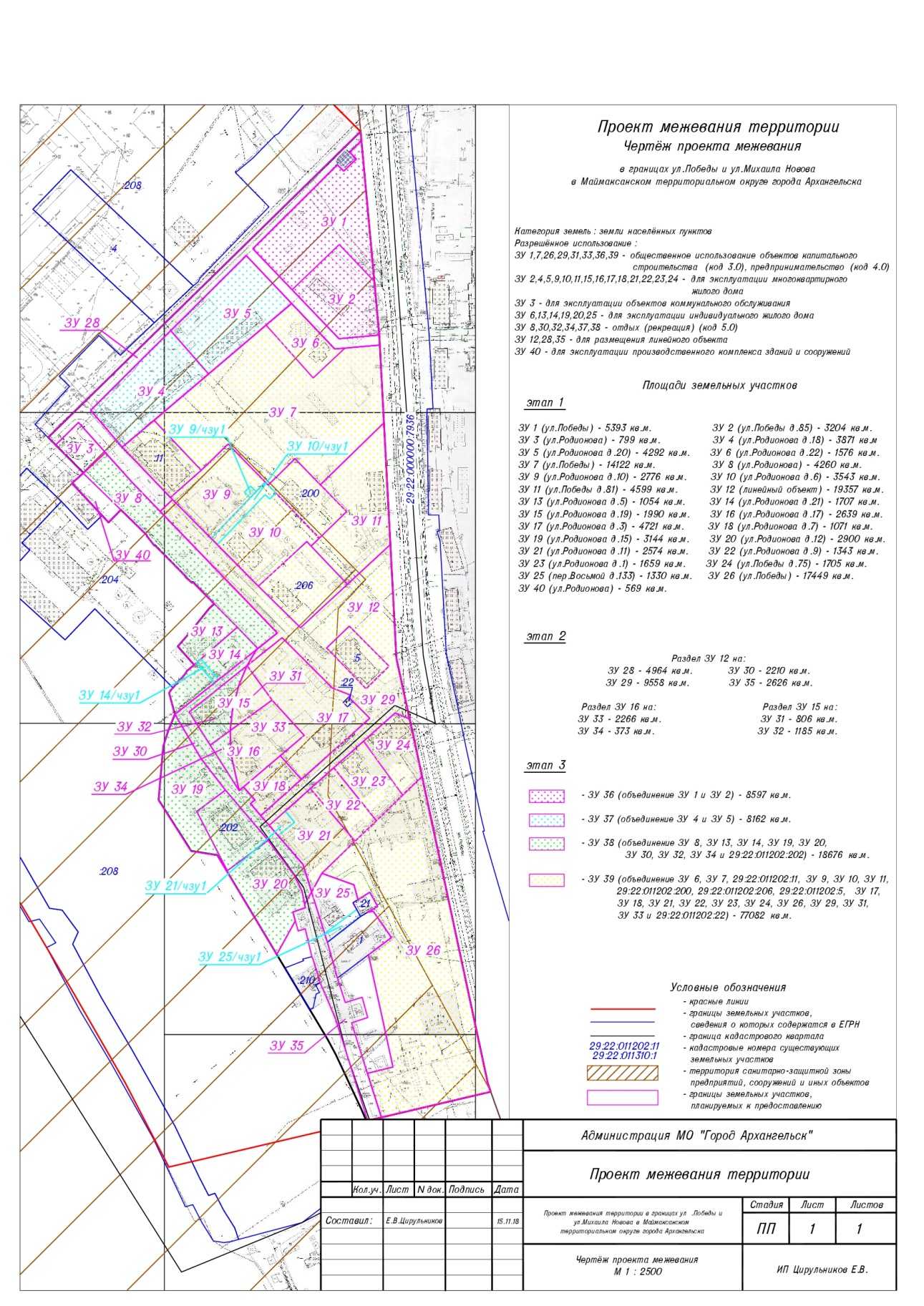 ____________Проектируемый земельный участок, обозначениеПроектная площадь, кв. мИсходные характеристикиПроектные характеристики12341 этап1 этап1 этап1 этапЗУ15393Земли государственной собственностиЗемли населенных пунктовРазрешенное использование: "общественное использование объектов капитального строительства, предпринимательство"ЗУ23204Земли государственной собственностиЗемли населенных пунктовРазрешенное использование: "для эксплуатации многоквартирного жилого дома"ЗУ3799Земли государственной собственностиЗемли населенных пунктовРазрешенное использование: "для эксплуатации объектов коммунального обслуживания"ЗУ43871Земли государственной собственностиЗемли населенных пунктовРазрешенное использование: "для эксплуатации многоквартирного жилого дома"ЗУ54292Земли государственной собственностиЗемли населенных пунктовРазрешенное использование: "для эксплуатации многоквартирного жилого дома"1234ЗУ61576Земли государственной собственностиЗемли населенных пунктовРазрешенное использование: "для эксплуатации индивидуального жилого дома"ЗУ714122Земли государственной собственностиЗемли населенных пунктовРазрешенное использование: "общественное использование объектов капитального строительства, предпринимательство"ЗУ84260Земли государственной собственностиЗемли населенных пунктовРазрешенное использование: "отдых (рекреация)"ЗУ92776Земли государственной собственностиЗемли населенных пунктовРазрешенное использование: "для эксплуатации многоквартирного жилого дома"ЗУ103543Земли государственной собственностиЗемли населенных пунктовРазрешенное использование: "для эксплуатации многоквартирного жилого дома"ЗУ114599Земли государственной собственностиЗемли населенных пунктовРазрешенное использование: "для эксплуатации многоквартирного жилого дома"ЗУ1219357Земли государственной собственностиЗемли населенных пунктовРазрешенное использование: "для размещения линейного объекта"ЗУ131054Земли государственной собственностиЗемли населенных пунктовРазрешенное использование: "для эксплуатации индивидуального жилого дома"ЗУ141707Земли государственной собственностиЗемли населенных пунктовРазрешенное использование: "для эксплуатации индивидуального жилого дома"ЗУ151990Земли государственной собственностиЗемли населенных пунктовРазрешенное использование: "для эксплуатации многоквартирного жилого дома"ЗУ162639Земли государственной собственностиЗемли населенных пунктовРазрешенное использование: "для эксплуатации многоквартирного жилого дома"1234ЗУ174721Земли государственной собственностиЗемли населенных пунктовРазрешенное использование: "для эксплуатации многоквартирного жилого дома"ЗУ181071Земли государственной собственностиЗемли населенных пунктовРазрешенное использование: "для эксплуатации многоквартирного жилого дома"ЗУ193144Земли государственной собственностиЗемли населенных пунктовРазрешенное использование: "для эксплуатации индивидуального жилого дома"ЗУ202900Земли государственной собственностиЗемли населенных пунктовРазрешенное использование: "для эксплуатации индивидуального жилого дома"ЗУ212574Земли государственной собственностиЗемли населенных пунктовРазрешенное использование: "для эксплуатации многоквартирного жилого дома"ЗУ221343Земли государственной собственностиЗемли населенных пунктовРазрешенное использование: "для эксплуатации многоквартирного жилого дома"ЗУ231659Земли государственной собственностиЗемли населенных пунктовРазрешенное использование: "для эксплуатации многоквартирного жилого дома"ЗУ241705Земли государственной собственностиЗемли населенных пунктовРазрешенное использование: "для эксплуатации многоквартирного жилого дома"ЗУ251330Земли государственной собственностиЗемли населенных пунктовРазрешенное использование: "для эксплуатации индивидуального жилого дома"ЗУ2617449Земли государственной собственностиЗемли населенных пунктовРазрешенное использование: "общественное использование объектов капитального строительства, предпринимательство"ЗУ40569Земли государственной собственностиЗемли населенных пунктовРазрешенное использование: "для эксплуатации производственного комплекса зданий и сооружений"12342 этап2 этап2 этап2 этапЗУ284964ЗУ12Земли населенных пунктовРазрешенное использование:"для размещения линейного объекта"Земли населенных пунктовРазрешенное использование: "для размещения линейного объекта"ЗУ299558ЗУ12Земли населенных пунктовРазрешенное использование:"для размещения линейного объекта"Земли населенных пунктовРазрешенное использование: "общественное использование объектов капитального строительства, предпринимательство"ЗУ302210Земли населенных пунктовРазрешенное использование: "отдых (рекреация)"ЗУ352626Земли населенных пунктовРазрешенное использование: "для размещения линейного объекта"ЗУ31806ЗУ5Земли населенных пунктовРазрешенное использование:"для эксплуатации многоквартирного жилого дома"Земли населенных пунктовРазрешенное использование: "общественное использование объектов капитального строительства, предпринимательство"ЗУ321185ЗУ5Земли населенных пунктовРазрешенное использование:"для эксплуатации многоквартирного жилого дома"Земли населенных пунктовРазрешенное использование: "отдых (рекреация)"ЗУ332266ЗУ16Земли населенных пунктовРазрешенное использование:"для эксплуатации многоквартирного жилого дома"Земли населенных пунктовРазрешенное использование: "общественное использование объектов капитального строительства, предпринимательство"ЗУ34373ЗУ16Земли населенных пунктовРазрешенное использование:"для эксплуатации многоквартирного жилого дома"Земли населенных пунктовРазрешенное использование: "отдых (рекреация)"3 этап3 этап3 этап3 этапЗУ368597ЗУ1Земли населенных пунктовРазрешенное использование:"общественное использование объектов капитального строительства, предпринимательство" Земли населенных пунктовРазрешенное использование: "общественное использование объектов капитального строительства, предпринимательство"1234ЗУ2Земли населенных пунктовРазрешенное использование:"для эксплуатации многоквартирного жилого дома"ЗУ378162ЗУ4Земли населенных пунктовРазрешенное использование:"для эксплуатации многоквартирного жилого дома"Земли населенных пунктовРазрешенное использование: "отдых (рекреация)"ЗУ378162ЗУ5Земли населенных пунктовРазрешенное использование:"для эксплуатации многоквартирного жилого дома"ЗУ3818676ЗУ8 Земли населенных пунктовРазрешенное использование:"отдых (рекреация)"ЗУ13Земли населенных пунктовРазрешенное использование:"для эксплуатации индивидуального жилого дома" ЗУ14Земли населенных пунктовРазрешенное использование:"для эксплуатации индивидуального жилого дома" ЗУ19 Земли населенных пунктовЗемли населенных пунктовРазрешенное использование: "отдых (рекреация)"1234Разрешенное использование:"для эксплуатации индивидуального жилого дома" ЗУ20 Земли населенных пунктовРазрешенное использование:"для эксплуатации индивидуального жилого дома" ЗУ30 Земли населенных пунктовРазрешенное использование:"отдых (рекреация)"ЗУ32 Земли населенных пунктовРазрешенное использование:"отдых (рекреация)"ЗУ34Земли населенных пунктовРазрешенное использование:"отдых (рекреация)"29:22:011202:202Земли населенных пунктовРазрешенное использование:Для эксплуатациимногоквартирного жилого дома(среднеэтажная жилая застройка)ЗУ3977082ЗУ6 Земли населенных пунктовРазрешенное использование:"для эксплуатации индивидуального жилого дома" Земли населенных пунктовРазрешенное использование: "общественное использование объектов капитального строительства, предпринимательство"1234ЗУ7Земли населенных пунктовРазрешенное использование:"общественное использование объектов капитального строительства, предпринимательство" 29:22:011202:11Земли населенных пунктовРазрешенное использование:Здание культурного центраЗУ9Земли населенных пунктовРазрешенное использование:"для эксплуатации многоквартирного жилого дома" ЗУ10 Земли населенных пунктовРазрешенное использование:"для эксплуатации многоквартирного жилого дома" ЗУ11Земли населенных пунктовРазрешенное использование:"для эксплуатации многоквартирного жилого дома" 29:22:011202:200Земли населенных пунктовРазрешенное использование:"для эксплуатации многоквартирного жилого дома"  123429:22:011202:206Земли населенных пунктовРазрешенное использование:"для эксплуатации многоквартирного жилого дома" 29:22:011202:5Земли населенных пунктовРазрешенное использование:здания магазина №43 ЗУ17Земли населенных пунктовРазрешенное использование:"для эксплуатации многоквартирного жилого дома" ЗУ18 Земли населенных пунктовРазрешенное использование:"для эксплуатации многоквартирного жилого дома"  ЗУ21 Земли населенных пунктовРазрешенное использование:"образование и просвещение"ЗУ22Земли населенных пунктовРазрешенное использование:"для эксплуатации многоквартирного жилого дома"  ЗУ23Земли населенных пунктов1234Разрешенное использование:"для эксплуатации многоквартирного жилого дома" ЗУ24Земли населенных пунктовРазрешенное использование:"для эксплуатации многоквартирного жилого дома"ЗУ26Земли населенных пунктовРазрешенное использование:"общественное использование объектов капитального строительства, предпринимательство" ЗУ29Земли населенных пунктовРазрешенное использование:"общественное использование объектов капитального строительства, предпринимательство" ЗУ31Земли населенных пунктовРазрешенное использование:"общественное использование объектов капитального строительства, предпринимательство" ЗУ33Земли населенных пунктовРазрешенное использование:1234"общественное использование объектов капитального строительства, предпринимательство" 29:22:011202:22Земли населенных пунктовРазрешенное использование:"эксплуатация зданиятрансформаторной подстанции"Проектируемая часть земельного участка, обозначениеПроектная площадь, кв. мИсходные характеристикиПроектныехарактеристикиЗУ10/чзу1475 Землигосударственной собственностиЧасть земельного участка образована в целях обеспечения земельного участка 29:22:011202:200 доступом к землям общего пользования и водоразборной колонкеЗУ9/чзу143 Землигосударственной собственностиЧасть земельного участка образована в целях обеспечения доступом к водоразборной колонкеЗУ14/чзу1100 Землигосударственной собственностиЧасть земельного участка образована в целях обеспечения земельного участка ЗУ13 доступом к землям общего пользованияЗУ21/чзу1193 Землигосударственной собственностиЧасть земельного участка образована в целях обеспечения доступом к водоразборной колонкеЗУ25/чзу1219 Землигосударственной собственностиЧасть земельного участка образована в целях обеспечения земельного участка 29:22:011202:21 доступом к землям общего пользованияПроектируемый земельный участок, обозначениеКоординатыКоординатыКоординатыПроектируемый земельный участок, обозначениеXXY1223ЗУ1667843.95667843.952517832.90ЗУ1667731.38667731.382517847.55ЗУ1667759.83667759.832517818.18ЗУ1667722.20667722.202517781.74ЗУ1667753.81667753.812517749.10ЗУ1667823.99667823.992517814.34ЗУ1667819.09667819.092517819.61ЗУ1667829.09667829.092517829.38ЗУ1667834.27667834.272517823.90ЗУ2667759.83667759.832517818.18ЗУ2667731.38667731.382517847.55ЗУ2667702.49667702.492517851.31ЗУ2667688.42667688.422517853.16ЗУ2667684.22667684.222517820.95ЗУ2667722.20667722.202517781.74ЗУ3667608.87667608.872517614.36ЗУ3667585.57667585.572517636.94ЗУ3667568.38667568.382517619.90ЗУ3667590.04667590.042517596.86ЗУ4667685.55667685.552517685.65ЗУ4667651.95667651.952517717.29ЗУ4667613.05667613.052517675.17ЗУ4667590.45667590.452517650.23ЗУ4667619.06667619.062517623.83ЗУ5667748.26667748.262517743.95ЗУ5667711.15667711.152517781.86ЗУ5667692.91667692.912517761.96ЗУ5667651.95667651.952517717.29ЗУ5667685.55667685.552517685.65ЗУ6667692.912517761.962517761.96ЗУ6667711.152517781.862517781.86ЗУ6667675.782517818.002517818.00ЗУ6667676.802517825.862517825.86ЗУ6667651.942517801.532517801.53ЗУ7667651.952517717.292517717.29ЗУ7667692.912517761.962517761.96ЗУ7667651.942517801.532517801.53ЗУ7667676.802517825.862517825.86ЗУ7667680.422517853.942517853.94ЗУ7667618.172517859.672517859.67ЗУ7667566.362517810.412517810.41ЗУ7667586.402517789.332517789.33ЗУ7667564.522517768.532517768.53ЗУ7667566.842517766.152517766.15ЗУ7667596.162517735.232517735.23ЗУ7667574.362517714.512517714.51ЗУ7667613.052517675.172517675.171223ЗУ8667585,57667585,572517636,94ЗУ8667568,38667568,382517619,90ЗУ8667540,04667540,042517651,21ЗУ8667520,30667520,302517672,87ЗУ8667519,97667519,972517672,58ЗУ8667512,26667512,262517679,15ЗУ8667512,59667512,592517679,46ЗУ8667488,33667488,332517705,37ЗУ8667488,01667488,012517705,06ЗУ8667483,57667483,572517710,52ЗУ8667484,24667484,242517711,15ЗУ8667467,76667467,762517728,71ЗУ8667449,37667449,372517748,29ЗУ8667432,81667432,812517765,42ЗУ8667445,88667445,882517780,68ЗУ8667541,60667541,602517681,04ЗУ8667562,44667562,442517659,35ЗУ9667574.36667574.362517714.51ЗУ9667596.16667596.162517735.23ЗУ9667566.84667566.842517766.15ЗУ9667519.90667519.902517724.43ЗУ9667551.50667551.502517690.54ЗУ10667566.84667566.842517766.15ЗУ10667564.52667564.522517768.53ЗУ10667523.62667523.622517811.57ЗУ10667516.83667516.832517804.98ЗУ10667520.36667520.362517801.46ЗУ10667483.00667483.002517764.00ЗУ10667519.90667519.902517724.43ЗУ11667566.36667566.362517810.41ЗУ11667618.17667618.172517859.67ЗУ11667520.58667520.582517868.66ЗУ11667487.30667487.302517835.40ЗУ11667516.83667516.832517804.98ЗУ11667523.62667523.622517811.57ЗУ11667545.48667545.482517832.37ЗУ12667595.98667595.982517590.56ЗУ12667851.27667851.272517831.95ЗУ12667850.38667850.382517832.07ЗУ12667843.952517832.902517832.90ЗУ12667834.272517823.902517823.90ЗУ12667829.092517829.382517829.38ЗУ12667819.092517819.612517819.61ЗУ12667823.992517814.342517814.34ЗУ12667753.812517749.102517749.10ЗУ12667722.202517781.742517781.74ЗУ12667684.222517820.952517820.95ЗУ12667688.422517853.162517853.16123667687.372517853.30667680.422517853.94667676.802517825.86667675.782517818.00667711.152517781.86667748.262517743.95667685.552517685.65667619.062517623.83667590.452517650.23667551.502517690.54667519.902517724.43667483.002517764.00667450.982517799.10667487.302517835.40667520.582517868.66667428.232517877.17667381.222517889.26667385.412517877.48667361.852517853.13667339.422517829.95667321.972517811.92667291.132517780.05667260.852517808.30667238.982517816.08667199.042517830.29667170.682517839.57667151.262517846.50667156.002517859.86667139.922517865.08667135.262517852.20667101.412517864.27667094.992517866.56667060.092517879.01667057.112517868.17667137.472517839.59667166.542517825.61667185.312517819.16667186.982517818.25667209.212517812.18667207.232517806.62667215.162517803.99667222.402517801.60667226.092517811.55667228.752517810.89667238.862517808.39667251.792517801.75667279.052517779.69667318.182517743.74123667342.162517723.61667377.412517700.77667432.812517765.42667445.882517780.68667541.602517681.04667562.442517659.35667585.572517636.94667608.872517614.36667590.042517596.86667453.792517838.00667422.732517871.27667403.942517853.49667435.452517820.54667379.912517712.22667418.862517757.36667442.252517784.45667403.502517826.56667398.292517841.20667396.862517839.89667393.402517843.47667380.372517857.42667329.102517804.40667298.722517772.98667308.112517764.22667311.232517767.83667321.282517758.07667318.262517754.76667334.602517743.49667353.872517730.18ЗУ13667467.762517728.71ЗУ13667449.372517748.29ЗУ13667417.822517714.76ЗУ13667432.202517701.14ЗУ13667443.602517710.33ЗУ13667463.352517725.11ЗУ14667417.822517714.76ЗУ14667449.372517748.29ЗУ14667432.812517765.42ЗУ14667377.412517700.77ЗУ14667394.342517695.58ЗУ14667396.302517696.39ЗУ14667398.722517698.38ЗУ14667409.952517707.65ЗУ14667412.702517709.31ЗУ15667418.862517757.36ЗУ15667391.852517778.47ЗУ15667366.082517745.70ЗУ15667353.872517730.18ЗУ15667379.912517712.22123ЗУ16667353.872517730.18ЗУ16667366.082517745.70ЗУ16667391.852517778.47ЗУ16667364.472517805.30ЗУ16667347.452517786.69ЗУ16667321.282517758.07ЗУ16667318.262517754.76ЗУ16667334.602517743.49ЗУ17667418.862517757.36ЗУ17667442.252517784.45ЗУ17667403.502517826.56ЗУ17667398.292517841.20ЗУ17667396.862517839.89ЗУ17667392.132517835.55ЗУ17667388.632517839.11ЗУ17667393.402517843.47ЗУ17667380.372517857.42ЗУ17667329.102517804.40ЗУ17667347.452517786.69ЗУ17667364.472517805.30ЗУ17667391.852517778.47ЗУ18667321.282517758.07ЗУ18667347.452517786.69ЗУ18667329.102517804.40ЗУ18667298.722517772.98ЗУ18667308.112517764.22ЗУ18667311.232517767.83ЗУ19667377.412517700.77ЗУ19667342.162517723.61ЗУ19667318.182517743.74ЗУ19667300.162517721.41ЗУ19667253.432517747.84ЗУ19667253.102517747.34ЗУ19667265.502517739.26ЗУ19667268.102517718.04ЗУ19667308.042517690.37ЗУ19667351.402517692.57ЗУ19667363.692517695.77ЗУ20667253.102517747.34ЗУ20667253.432517747.84ЗУ20667279.052517779.69ЗУ20667251.792517801.75ЗУ20667238.862517808.39ЗУ20667228.752517810.89ЗУ20667226.092517811.55ЗУ20667222.402517801.60ЗУ20667215.162517803.99ЗУ20667187.542517790.04123ЗУ21667291.132517780.05ЗУ21667321.972517811.92ЗУ21667281.092517849.39ЗУ21667254.262517823.83ЗУ21667238.982517816.08ЗУ21667260.852517808.30ЗУ22667321.972517811.92ЗУ22667339.422517829.95ЗУ22667298.372517865.84ЗУ22667281.092517849.39ЗУ23667339.422517829.95ЗУ23667361.852517853.13ЗУ23667319.702517886.16ЗУ23667298.372517865.84ЗУ24667361.852517853.13ЗУ24667385.412517877.48ЗУ24667381.222517889.26ЗУ24667355.152517895.97ЗУ24667335.302517901.02ЗУ24667319.702517886.16ЗУ25667254.262517823.83ЗУ25667246.002517849.84ЗУ25667234.392517853.62ЗУ25667231.692517849.62ЗУ25667220.762517856.15ЗУ25667199.042517830.29ЗУ25667238.982517816.08ЗУ26667298.372517865.84ЗУ26667319.702517886.16ЗУ26667335.302517901.02ЗУ26667089.932517963.48ЗУ26667083.992517965.91ЗУ26667060.092517879.01ЗУ26667094.992517866.56ЗУ26667100.972517886.78ЗУ26667190.272517863.71ЗУ26667204.842517881.66ЗУ26667225.432517866.11ЗУ26667224.382517861.82ЗУ26667229.352517869.64ЗУ26667240.662517862.93ЗУ26667234.392517853.62ЗУ26667246.002517849.84ЗУ26667254.262517823.83ЗУ26667281.092517849.39ЗУ28667851.272517831.95ЗУ28667850.382517832.07ЗУ28667843.952517832.90123667834.272517823.90667829.092517829.38667819.092517819.61667823.992517814.34667753.812517749.10667722.202517781.74667684.222517820.95667688.422517853.16667687.372517853.30667680.422517853.94667676.802517825.86667675.782517818.00667711.152517781.86667748.262517743.95667685.552517685.65667619.062517623.83667590.452517650.23667551.502517690.54667541.602517681.04667562.442517659.35667585.572517636.94667608.872517614.36667590.042517596.86667595.982517590.56ЗУ29667551.502517690.54ЗУ29667519.902517724.43ЗУ29667483.002517764.00ЗУ29667450.982517799.10ЗУ29667487.302517835.40ЗУ29667520.582517868.66ЗУ29667428.232517877.17ЗУ29667381.222517889.26ЗУ29667385.412517877.48ЗУ29667361.852517853.13ЗУ29667339.422517829.95ЗУ29667321.972517811.92ЗУ29667291.132517780.05ЗУ29667298.722517772.98ЗУ29667329.102517804.40ЗУ29667380.372517857.42ЗУ29667393.402517843.47ЗУ29667396.862517839.89ЗУ29667398.292517841.20ЗУ29667403.502517826.56ЗУ29667442.252517784.45ЗУ29667418.862517757.36ЗУ29667432.812517765.42ЗУ29667445.882517780.68123667541.602517681.04667453.792517838.00667422.732517871.27667403.942517853.49667435.452517820.54ЗУ30667377.412517700.77ЗУ30667432.812517765.42ЗУ30667418.862517757.36ЗУ30667379.912517712.22ЗУ30667353.872517730.18ЗУ30667334.602517743.49ЗУ30667318.262517754.76ЗУ30667321.282517758.07ЗУ30667311.232517767.83ЗУ30667308.112517764.22ЗУ30667298.722517772.98ЗУ30667291.132517780.05ЗУ30667260.852517808.30ЗУ30667238.982517816.08ЗУ30667228.752517810.89ЗУ30667238.862517808.39ЗУ30667251.792517801.75ЗУ30667279.052517779.69ЗУ30667318.182517743.74ЗУ30667342.162517723.61ЗУ31667418.862517757.36ЗУ31667391.852517778.47ЗУ31667366.082517745.70ЗУ31667383.272517747.02ЗУ31667402.872517751.27ЗУ32667418.862517757.36ЗУ32667402.872517751.27ЗУ32667383.272517747.02ЗУ32667366.082517745.70ЗУ32667353.872517730.18ЗУ32667379.912517712.22ЗУ33667366.082517745.70ЗУ33667391.852517778.47ЗУ33667364.472517805.30ЗУ33667347.452517786.69ЗУ33667321.282517758.07ЗУ33667318.262517754.76ЗУ33667347.882517746.92ЗУ34667353.872517730.18ЗУ34667366.082517745.70ЗУ34667347.882517746.92ЗУ34667318.262517754.76ЗУ34667334.602517743.49123ЗУ35667238.982517816.08ЗУ35667199.042517830.29ЗУ35667170.682517839.57ЗУ35667151.262517846.50ЗУ35667156.002517859.86ЗУ35667139.922517865.08ЗУ35667135.262517852.20ЗУ35667101.412517864.27ЗУ35667094.992517866.56ЗУ35667060.092517879.01ЗУ35667057.112517868.17ЗУ35667137.472517839.59ЗУ35667166.542517825.61ЗУ35667185.312517819.16ЗУ35667186.982517818.25ЗУ35667209.212517812.18ЗУ35667207.232517806.62ЗУ35667215.162517803.99ЗУ35667222.402517801.60ЗУ35667226.092517811.55ЗУ35667228.752517810.89ЗУ36667843.952517832.90ЗУ36667731.382517847.55ЗУ36667702.492517851.31ЗУ36667688.422517853.16ЗУ36667684.222517820.95ЗУ36667722.202517781.74ЗУ36667753.812517749.10ЗУ36667823.992517814.34ЗУ36667819.092517819.61ЗУ36667829.092517829.38ЗУ36667834.272517823.90ЗУ36667843.952517832.90ЗУ36667731.382517847.55ЗУ36667702.492517851.31ЗУ36667688.422517853.16ЗУ36667684.222517820.95ЗУ36667722.202517781.74ЗУ36667753.812517749.10ЗУ36667823.992517814.34ЗУ36667819.092517819.61ЗУ36667829.092517829.38ЗУ36667834.272517823.90ЗУ37667685.552517685.65ЗУ37667748.262517743.95ЗУ37667711.152517781.86ЗУ37667692.912517761.96ЗУ37667651.952517717.29123667613.052517675.17667590.452517650.23667619.062517623.83ЗУ38667585,572517636,94ЗУ38667568,382517619,90ЗУ38667540,042517651,21ЗУ38667520,302517672,87ЗУ38667519,972517672,58ЗУ38667512,262517679,15ЗУ38667512,592517679,46ЗУ38667488,332517705,37ЗУ38667488,012517705,06ЗУ38667483,572517710,52ЗУ38667484,242517711,15ЗУ38667467,762517728,71ЗУ38667463,352517725,11ЗУ38667443,602517710,33ЗУ38667432,202517701,14ЗУ38667417,822517714,76ЗУ38667412,702517709,31ЗУ38667409,952517707,65ЗУ38667398,722517698,38ЗУ38667396,302517696,39ЗУ38667394,342517695,58ЗУ38667377,412517700,77ЗУ38667363,692517695,77ЗУ38667351,402517692,57ЗУ38667308,042517690,37ЗУ38667268,102517718,04ЗУ38667265,502517739,26ЗУ38667253,102517747,34ЗУ38667187,542517790,04ЗУ38667215,162517803,99ЗУ38667222,402517801,60ЗУ38667226,092517811,55ЗУ38667228,752517810,89ЗУ38667238,982517816,08ЗУ38667260,852517808,30ЗУ38667291,132517780,05ЗУ38667298,722517772,98ЗУ38667308,112517764,22ЗУ38667311,232517767,83ЗУ38667321,282517758,07ЗУ38667318,262517754,76ЗУ38667347,882517746,92ЗУ38667366,082517745,70ЗУ38667383,272517747,02ЗУ38667402,872517751,27123667418,862517757,36667432,812517765,42667445,882517780,68667541,602517681,04667562,442517659,35ЗУ39667590.452517650.23ЗУ39667613.052517675.17ЗУ39667651.952517717.29ЗУ39667692.912517761.96ЗУ39667711.152517781.86ЗУ39667675.782517818.00ЗУ39667676.802517825.86ЗУ39667680.422517853.94ЗУ39667618.172517859.67ЗУ39667520.582517868.66ЗУ39667428.232517877.17ЗУ39667381.222517889.26ЗУ39667355.152517895.97ЗУ39667335.302517901.02ЗУ39667089.932517963.48ЗУ39667083.992517965.91ЗУ39667060.092517879.01ЗУ39667094.992517866.56ЗУ39667100.972517886.78ЗУ39667190.272517863.71ЗУ39667204.842517881.66ЗУ39667225.432517866.11ЗУ39667224.382517861.82ЗУ39667229.352517869.64ЗУ39667240.662517862.93ЗУ39667234.392517853.62ЗУ39667246.002517849.84ЗУ39667254.262517823.83ЗУ39667238.982517816.08ЗУ39667260.852517808.30ЗУ39667291.132517780.05ЗУ39667298.722517772.98ЗУ39667308.112517764.22ЗУ39667311.232517767.83ЗУ39667321.282517758.07ЗУ39667318.262517754.76ЗУ39667347.882517746.92ЗУ39667366.082517745.70ЗУ39667383.272517747.02ЗУ39667402.872517751.27ЗУ39667418.862517757.36ЗУ39667432.812517765.42ЗУ39667445.882517780.68123667541.602517681.04667551.502517690.54ЗУ40667559,832517610,91ЗУ40667568,382517619,90ЗУ40667540,042517651,21ЗУ40667529,572517641,50ЗУ40667534,752517636,23Проектируемая часть земельного участка, обозначениеКоординатыКоординатыПроектируемая часть земельного участка, обозначениеXYЗУ10/чзу1667566.842517766.15ЗУ10/чзу1667564.522517768.53ЗУ10/чзу1667558.382517774.99ЗУ10/чзу1667553.392517770.25ЗУ10/чзу1667556.722517766.51ЗУ10/чзу1667515.142517729.56ЗУ10/чзу1667519.902517724.43ЗУ10/чзу1667553.842517754.59ЗУ10/чзу1667558.972517759.15ЗУ9/чзу1667563.152517754.44ЗУ9/чзу1667558.972517759.15ЗУ9/чзу1667553.842517754.59ЗУ9/чзу1667558.022517749.88ЗУ14/чзу1667419.562517716.61ЗУ14/чзу1667422.762517720.01ЗУ14/чзу1667406.712517734.96ЗУ14/чзу1667403.782517731.54ЗУ21/чзу1667303.052517792.36ЗУ21/чзу1667294.462517800.28ЗУ21/чзу1667283.162517787.48ЗУ21/чзу1667291.132517780.05ЗУ25/чзу1667226.232517852.88ЗУ25/чзу1667220.762517856.15ЗУ25/чзу1667199.042517830.29ЗУ25/чзу1667206.052517827.79